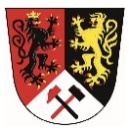 CENÍK   ŠTÍPANÉHO PALIVOVÉHO DŘÍVÍObec SobotínSobotín 54788 16 Petrov nad DesnouICO: 00303348DIC: CZ 00303348Email: podatelna@sobotin.czPodatelna:  583 237 151Nabízí prodej štípaného palivového dřeva.Polena jsou volně sypaná.Délka štěpu 25 cm, 35 m a 45 cm (doba dodání 2-4 týdny), dle zásob a klimatických podmínek.Měkké, smíšené listnaté.Druh                                                        Množství                                              Cena bez DPHMěkké (smrk)      45cm                         1sprm                                                   850,-Kč                               35cm                        1sprm	900,-Kč                               25cm	1sprm	950,-KčSmíšené list.         45cm                       1sprm	950,-Kč	35cm                          1sprm	1000,-Kč	25cm	     1sprm	1050,-Kč	*sprm – sypaný prostorový metrKontakty:PodatelnaEmail: podatelna@sobotin.czTel.:  583 237 151LesníkDenisa KurečkováEmail: denisa.kureckova@sobotin.czTel.: 771 121 339Navýšení ceníku bylo schváleno na 25. zasedání Zastupitelstva obce Sobotín dne 31. 5. 2022, pod usnesením č. 25/25. 